西区サポーター（西サポ）募集要項概　要熊本市西区を楽しくするサポーターを募集します。「参加する」、「お手伝いする」だけでなく、たくさんの人がつながりを通じて、自分たちで西区のまちづくりを考えながら取り組みます。募集期間令和２年１月１６日（木）から２月１０日（月）まで募集人数１０名活動内容「西区フェスタ2020」において、森都心プラザ６階に設置される「西区キッズランド」で遊ぶ子どもたちのお世話。　　日　時：令和２年３月２１日（土）、２２日（日）9：00～17：00場　所：森都心プラザ６階Ａ・Ｂ会議室その他：当日以外に、事前のワークショップを１回実施。活動期間令和２年２月中旬から３月下旬応募条件西区フェスタの準備（令和２年２月２４日１４時～１６時）及び西区フェスタ当日（令和２年３月２１日、２２日９時～１７時）に参加（やむを得ない場合は除く）できる方で、熊本市西区を盛り上げたいと考えている学生。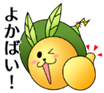 【問合せ・送付先】〒861-5292　熊本市西区小島２丁目７番１号熊本市西区総務企画課　地域班連絡先　096-329-1142　担当：藤井、木村西区サポーター応募用紙令和２年　　月　　日西区総務企画課長西区サポーターに、下記のとおり応募します。記学校名学年住　所氏　名（ふりがな：　　　　　　　　　　　　　　　　）（ふりがな：　　　　　　　　　　　　　　　　）（ふりがな：　　　　　　　　　　　　　　　　）（ふりがな：　　　　　　　　　　　　　　　　）連絡先　－　　　　－　　　　　　　　　※日中連絡が取れるもの　－　　　　－　　　　　　　　　※日中連絡が取れるもの　－　　　　－　　　　　　　　　※日中連絡が取れるもの　－　　　　－　　　　　　　　　※日中連絡が取れるものMail参加できる日（〇・×をつけてください）令和２年２月２４日（内容）ワークショップ（場所）西区役所３階健康センター令和２年２月２４日（内容）ワークショップ（場所）西区役所３階健康センター令和２年２月２４日（内容）ワークショップ（場所）西区役所３階健康センター参加できる日（〇・×をつけてください）令和２年３月２１日（内容）子どもの世話（場所）森都心プラザ６階Ａ・Ｂ会議室令和２年３月２１日（内容）子どもの世話（場所）森都心プラザ６階Ａ・Ｂ会議室令和２年３月２１日（内容）子どもの世話（場所）森都心プラザ６階Ａ・Ｂ会議室参加できる日（〇・×をつけてください）令和２年３月２１日（内容）子どもの世話（場所）森都心プラザ６階Ａ・Ｂ会議室令和２年３月２１日（内容）子どもの世話（場所）森都心プラザ６階Ａ・Ｂ会議室令和２年３月２１日（内容）子どもの世話（場所）森都心プラザ６階Ａ・Ｂ会議室応募動機応募動機応募動機応募動機応募動機